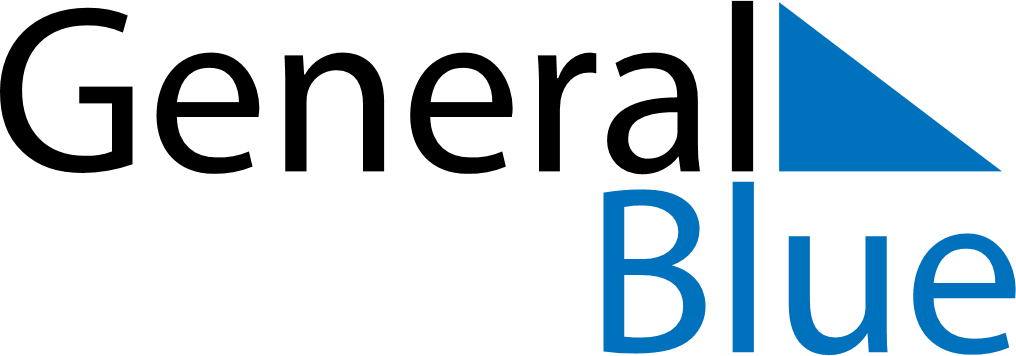 September 2020September 2020September 2020CroatiaCroatiaMONTUEWEDTHUFRISATSUN1234567891011121314151617181920Yom Kippur21222324252627282930Yom Kippur